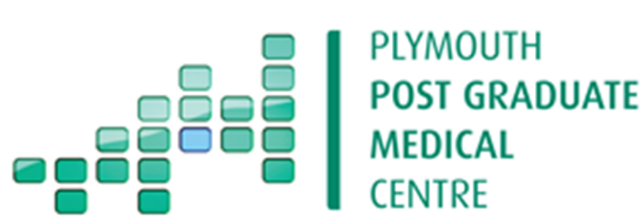 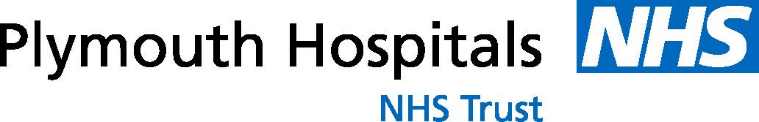 Foundation Trainee – Taster Session Application Form Guidance:To apply for a taster session in your desired specialty, you must complete this application form in full including the approvals section and also complete a personal learning plan.Applications for taster sessions must be received at the chosen department AT LEAST 6 WEEKS before the proposed taster week to allow for arrangements to be made within the department.  Applications for taster sessions must be discussed with and signed by your Educational Supervisor(s).Applications will only be approved if they are received on time, are signed, sufficient study leave is available and clear objectives and achievements for the week are provided.One the form is fully completed, and all authorisations have been received please send a copy of the application to the foundation programme administrative team.  You can either email it to plh-tr.pgmcfoundation@nhs.net  or drop it down to the PGMCTrainees must submit a report on their Taster week to the Foundation Programme administrative team (details above) and their Educational Supervisor within 1 month of completion of the taster session. Please also upload a copy of the report to your e-portfolio as additional learning.These approvals confirm the above detailed taster week for the following dates:PLEASE ENSURE THIS FORM HAS BEEN FULLY COMPLETED BEFORE SIGNING: ONCE THE FIRST SIGNATURE HAS BEEN ENTERED THE DOCUMENT WILL LOCK FOR EDITING AND WILL ONLY ALLOW ADDITIONAL SIGNATURESFirst NameSurnameGradeCurrent Department/SpecialtyContact NumberEmail AddressEducational Supervisor NameEducational Supervisor NameProposed Specialty to attend for taster weekProposed Specialty to attend for taster weekProposed Start DateProposed End DatePlease Note: All taster sessions should be one-week blocks (5 consecutive days) for best learning experiencePlease Note: All taster sessions should be one-week blocks (5 consecutive days) for best learning experiencePlease Note: All taster sessions should be one-week blocks (5 consecutive days) for best learning experiencePlease Note: All taster sessions should be one-week blocks (5 consecutive days) for best learning experienceIn the event your proposed dates are not available, please list some alternative suitable dates:In the event your proposed dates are not available, please list some alternative suitable dates:In the event your proposed dates are not available, please list some alternative suitable dates:In the event your proposed dates are not available, please list some alternative suitable dates:In the event your proposed dates are not available, please list some alternative suitable dates:Alternative Dates 1Proposed Start Date:Proposed End Date:Alternative Dates 2Proposed Start Date:Proposed End Date:Please give your reasons for wishing to undertake a taster week in the proposed specialty:What are your proposed learning objectives for the taster week and how do you think these will be achieved in the chosen specialty?APPROVALS REQUIREDAgreed Start Date:Agreed End Date:Educational Supervisor Approval: I have discussed this application with the trainee and agree that this is a suitable specialty to attend for a taster based on the trainee’s PDPs and career planningEducational Supervisor Approval: I have discussed this application with the trainee and agree that this is a suitable specialty to attend for a taster based on the trainee’s PDPs and career planningSignature:Date:Proposed Department Approval to attend for a taster sessionProposed Department Approval to attend for a taster sessionSignature:Date:Current Department Rota Approval for LeaveCurrent Department Rota Approval for LeaveSignature:Date:Trainee Declaration: I have obtained all the necessary approvals to attend this taster block and will adhere to the guidance and requirements as set out in this application form.  I also agree to complete a Taster Week Report after my taster week (within 1 month) and will send to the PGMC Foundation Team and my ES for review.Trainee Declaration: I have obtained all the necessary approvals to attend this taster block and will adhere to the guidance and requirements as set out in this application form.  I also agree to complete a Taster Week Report after my taster week (within 1 month) and will send to the PGMC Foundation Team and my ES for review.Signature:Date: